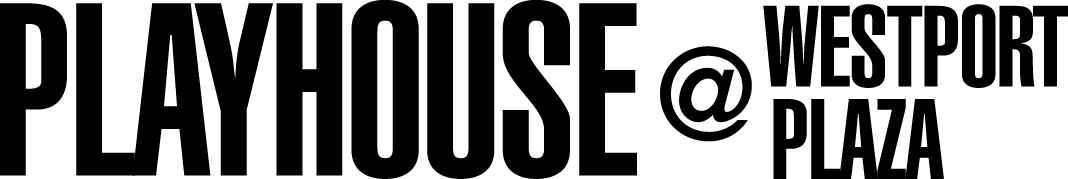 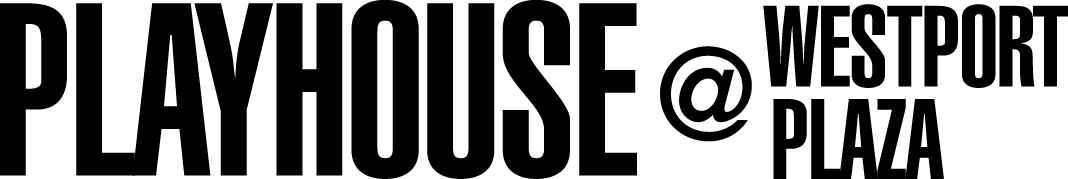 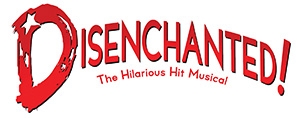   The Raucous Comedy DISENCHANTED Casts a SpellAt The Playhouse @ Westport Plaza for One Week OnlyFebruary 28 – March 5ST. LOUIS, MO / February 15, 2017 – Emery Entertainment in association with Starvox Entertainment is excited to bring a new show to St. Louis audiences as DISENCHANTED! hits the boards at the Playhouse @ Westport Plaza February 28-March 5. Tickets may be purchased through MetroTix at www.metrotix.com or by calling 314/534-1111.  Additionally, tickets will be available at the Playhouse @ Westport Plaza box office one hour prior to show time. All seats are $60. Disclaimer: this show contains adult content. Gone are the days of poisoned apples and glass slippers – the original storybook heroines have come back to life to set the record straight! These royal renegades have tossed off their tiaras to bring their hilariously subversive, not-for-the-kiddies musical to St. Louis. The idea for DISENCHANTED! was conceived by a former history teacher Dennis T. Giacino while teaching his class about the colonial settlement at Jamestown, Virginia. He could not help but wonder, “What would the ‘real’ Pocahontas – a circa 1616, rough-and-tumble 10-year-old Powhatan girl – think of the fringed deerpelt miniskirt and long, flowing hair donned by her 20-year-old counterpart in her 1995 movie comeback?” A musician at heart, Giacino penned a musical number skewering the ‘princess pop culture’ that transformed Pocahontas from a revered Native American heroine into a pin-up vixen of the silver screen. Soon, Giacino found himself discovering a number of other princesses who had a bone to pick with the way they have been portrayed, and DISENCHANTED! was born!The  journey for DISENCHANTED! began with a sold-out, award-winning run at Orlando’s International Fringe Festival in 2011, garnering the “Best of Fest” Award by the Orlando Sentinel. Subsequent productions followed in the U.S. from New Jersey to California, all of which have been met with widespread critical acclaim.  -more-NBC New York called the show “funny, irreverent, and great fun! The seriously talented cast of six strong, hysterical women give fairytales a new meaning!” Time Out New York stated, “If you love fairy tales with a sassy modern twist, relief is here!” The not-for-children musical revue gives a saucy makeover to Snow White, Sleeping Beauty and other fairy-tale princesses.” The Huffington Post exclaimed, “funny and a touch wicked. DISENCHANTED!’s pop score delivers to great comic effect.” The New York Times described the musical as “a girls’-night-out rebellion” while Broadway Box raved, “Think ‘Bridesmaids’ for Disney Princesses! This side-splitting adult parody of the Disney princess posse and its mega-talented cast will make you blush and feel nostalgia all at once.”DISENCHANTED! features Merritt Crews (Snow White), Madison Hayes Crook (Cinderella), Daniella Richards (Sleeping Beauty), Miriam Drysdale (The Little Mermaid, Belle, Rapunzel), Ann Paula Bautista (Hua Mulan, Pocahontas, Baldroulbadour) and Cherise Thomas (The Princess Who Kissed the Frog).The Playhouse @ Westport Plaza is located at 635 Westport Plaza in Maryland Heights, Missouri and is a venue filling a niche for a variety of Broadway and Off-Broadway entertainment that would otherwise not find its way to the St. Louis area. Programming at the venue is offered at affordable ticket pricing so that anyone can have dinner at one of the many restaurants in the area as well as see a great show. For additional information on upcoming events, please visit www.playhouseatwestport.com. Members of the media can obtain hi-res photos and more information at http://bit.ly/playhouseatwestport or www.disenchantedmusical.com. PERFORMANCE SCHEDULETuesday, February 28 at 8 p.m.Wednesday, March 1 at 8 p.m.Thursday, March 2 at 8 p.m.Friday, March 3 at 8 p.m.Saturday, March 4 at 4 p.m. & 8 p.m.Sunday, March 5 at 2 p.m. & 6 p.m.                                     # # #